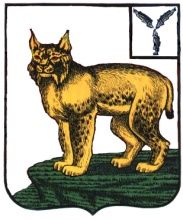 АДМИНИСТРАЦИЯТУРКОВСКОГО МУНИЦИПАЛЬНОГО РАЙОНАCАРАТОВСКОЙ ОБЛАСТИПОСТАНОВЛЕНИЕОт 02.04.2021 г.     № 319 О внесении изменения в муниципальную программу «Проведение праздничных мероприятий в рп. Турки» в 2021-2023 годах         В соответствии с Уставом Турковского муниципального района администрации Турковского муниципального района ПОСТАНОВЛЯЕТ:        1. Внести в муниципальную программу «Проведение праздничных мероприятий в рп. Турки» в 2021-2023 годах, утвержденную постановлением администрации Турковского муниципального района от 09 февраля  2021 года № 115, изменение, изложив  перечень программных мероприятий в новой редакции согласно приложению.           2. Настоящее постановление вступает в силу со дня его подписания.Глава Турковского                                                         муниципального района                                                               А.В. Никитин8.ПЕРЕЧЕНЬ ПРОГРАММНЫХ МЕРОПРИЯТИЙПриложение к постановлению администрации муниципального района от 02.04.2021 г.  № 319«Приложение к постановлению администрации муниципального района от 09.02.2021 г.  № 115№ п\пНаименование мероприятияНаименование мероприятияСроки исполнения и объем финансирования (т. руб.)Сроки исполнения и объем финансирования (т. руб.)Сроки исполнения и объем финансирования (т. руб.)Источник финансированияИсполнитель№ п\пНаименование мероприятияНаименование мероприятия2021 год2022 год2023 годИсточник финансированияИсполнитель1.Проведение праздничных мероприятий в рп. Турки Проведение праздничных мероприятий в рп. Турки 190,0190,0190,0Бюджет Турковского муниципального образованияАдминистрация Турковского муниципального районаИтого:Итого:190,0190,0190,0Итого по программе:Итого по программе:570,0»570,0»570,0»570,0»570,0»570,0»